OBOWIĄZKOWA DERATYZACJA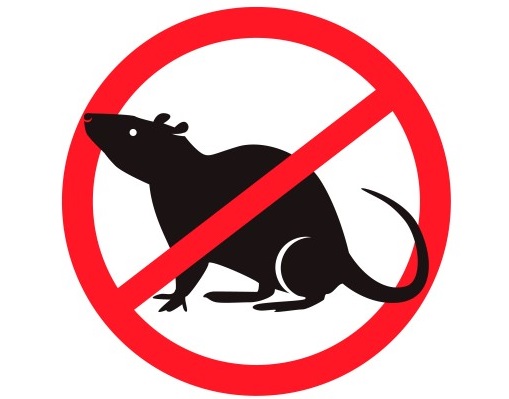 Termin przeprowadzenia obowiązkowej deratyzacji:                                                           od 19 do 31 października 2020 r.Obowiązkiem deratyzacji objęte są wszystkie nieruchomości wykorzystywane do przetwórstwa spożywczego, bądź przechowywania produktów rolno-spożywczych oraz miejsca wielorodzinnej zabudowy mieszkaniowej położone na terenie Gminy Żarnowiec.Właściciele lub zarządcy wyżej wymienionych nieruchomości zobowiązani są do:dokonania w budynkach i pomieszczeniach naprawy wszystkich uszkodzeń, które mogą służyć gryzoniom jako drogi dostępu np. otwory w drzwiach, podłogach;usunięcia z terenu i pomieszczeń wszelkich odpadów żywnościowych, mogących stanowić pożywienie dla zwalczanych gryzoni;wyłożenia preparatów do zwalczania gryzoni i stałego ich uzupełniania w okresie od 19 do 31 października 2020 r., 
w szczególności w narożnikach pomieszczeń i wzdłuż ścian oraz na ścieżkach przemieszczania się i miejscach ich żerowania.Miejsca wyłożenia środków deratyzacji powinny być należycie oznakowane.Deratyzację powinno się także przeprowadzić w innym terminie, w przypadku pojawienia się gryzoni na terenie nieruchomości.